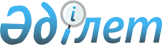 О выделении средств из резервного фонда Правительства Республики КазахстанПостановление Правительства Республики Казахстан от 1 июля 1998 года N 618

      В целях ликвидации последствий стихийного бедствия, вызванного селевыми потоками в Республике Таджикистан, Правительство Республики Казахстан ПОСТАНОВЛЯЕТ: 

      1. Оказать помощь Республике Таджикистан, выделив из резервного фонда Правительства Республики Казахстан за счет средств, предусмотренных на финансирование чрезвычайных ситуаций и мероприятий, включая ликвидацию чрезвычайных ситуаций природного и техногенного характера, денежные средства в сумме, эквивалентной 50 (пятидесяти) тыс.долларов США. 

      2. Министерству финансов Республики Казахстан конвертировать указанные средства и перевести их на валютный счет Государственной комиссии Республики Таджикистан по чрезвычайным ситуациям. 

 

     Премьер-Министр     Республики Казахстан
					© 2012. РГП на ПХВ «Институт законодательства и правовой информации Республики Казахстан» Министерства юстиции Республики Казахстан
				